สรุปผลการดำเนินงานโครงการพัฒนากลุ่มจังหวัดแบบบูรณาการ ประจำปีงบประมาณ พ.ศ. 2561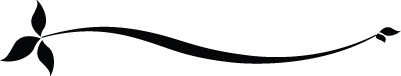 การจัดสรรงบประมาณจังหวัดอ่างทอง ได้รับจัดสรรงบประมาณ จำนวน 31,447,700 บาท (สามสิบเอ็ดล้านสี่แสนสี่หมื่นเจ็ดพัน  เจ็ดร้อยบาทถ้วน)  	งบลงทุน 17,723,000 บาท (สิบเจ็ดล้านเจ็ดแสนสองหมื่นสามพันบาทถ้วน) 	คิดเป็นร้อยละ 56.36 	งบดำเนินงาน 13,724,700 บาท (สิบสามล้านเจ็ดแสนสองหมื่นสี่พันเจ็ดร้อยบาทถ้วน) 	คิดเป็นร้อยละ 43.64ผลการดำเนินงานผลการเบิกจ่ายงบประมาณ (ณ วันที่ 25 มีนาคม  2562)เบิกจ่าย จำนวน 23,812,231.49 บาท (ยี่สิบสามล้านแปดแสนหนึ่งหมื่นสองพันสองร้อยสามสิบเอ็ดบาท       สี่สิบเก้าสตางค์) คิดเป็นร้อยละ 80.31 คงเหลือกิจกรรมที่ยังเบิกจ่ายไม่แล้วเสร็จ จำนวน 1 กิจกรรม งบประมาณ5,836,380 บาท (ห้าล้านแปดแสนสามหมื่นหกพันสามร้อยแปดสิบบาทถ้วน) ได้แก่การจัดสรรงบประมาณโครงการพัฒนาจังหวัดแบบบูรณาการประจำปีงบประมาณ พ.ศ. 2562 และผลการดำเนินงานการจัดสรรงบประมาณ	จังหวัดอ่างทอง ได้รับจัดสรรงบประมาณ ทั้งสิ้น 195,006,100 บาท (หนึ่งร้อยเก้าสิบห้าล้านหกพัน     หนึ่งร้อยบาทถ้วน) ดังนี้ผลการดำเนินงาน งบลงทุน จำนวน 49 รายการ อนุมัติโครงการแล้ว 48 รายการ คงเหลือ 1 รายการ (โครงการเงินเหลือจ่าย) 	รายการที่เบิกจ่ายแล้วเสร็จ จำนวน 18 รายการ (บัญชีหมายเลข 1)	รายการที่ก่อหนี้ผูกพันแล้ว อยู่ระหว่างดำเนินการ จำนวน 22 รายการ (บัญชีหมายเลข 2)			รายการที่ยังไม่ก่อหนี้ผูกพัน จำนวน 9 รายการ (บัญชีหมายเลข 3)งบดำเนินงาน จำนวน 37 รายการ อนุมัติโครงการแล้ว 37 รายการ (บัญชีหมายเลข 4)ผลการเบิกจ่ายงบประมาณ	ผลการเบิกจ่ายงบประมาณ (ณ วันที่ 25 มีนาคม พ.ศ. 2562)การจัดสรรงบประมาณโครงการพัฒนากลุ่มจังหวัดแบบบูรณาการประจำปีงบประมาณ พ.ศ. 2562 และผลการดำเนินงานการจัดสรรงบประมาณ 		จังหวัดอ่างทอง ได้รับการจัดสรรงบประมาณ ทั้งสิ้น 2 โครงการ 2 กิจกรรมหลัก 3 กิจกรรมย่อย งบประมาณ 70,979,000 บาท (เจ็ดสิบล้านเก้าแสนเจ็ดหมื่นเก้าพันบาทถ้วน) เป็นรายการงบลงทุนทั้งหมด ประกอบด้วยผลการดำเนินงานผลการเบิกจ่ายงบประมาณ (ณ วันที่ 25 มีนาคม พ.ศ. 2562)เบิกจ่าย จำนวน 99,100 บาท (เก้าหมื่นเก้าพันเก้าร้อยสิบบาทถ้วน) คิดเป็นร้อยละ 0.14ที่กิจกรรม/รายการงบประมาณ(บาท)หน่วยงานสัญญาเริ่มต้น สิ้นสุดเบิกจ่ายแล้ว (บาท)คงเหลือเงินกันที่ยังไม่เบิกความก้าวหน้า1ปรับปรุงภูมิทัศน์และสิ่งอำนวยความสะดวกแก่นักท่องเที่ยวณ วัดขุนอินทประมูล5,836,380สำนักงานโยธาธิการและผังเมืองจังหวัดอ่างทองเริ่ม 20 ก.พ. 61 สิ้นสุด 17 ต.ค. 611,167,2764,669,104- ผลงาน 75 %เบิกจ่ายไม่ทันภายใน           31 มี.ค. 62 เนื่องจากมีการ ขอเปลี่ยนแปลงจุดก่อสร้างห้องน้ำ และขอขยายเวลาก่อสร้างเพราะมีการจัดงานเกษตรและของดีเมืองอ่างทอง จึงขอกันเงินไว้เบิกเหลื่อมปีรายการได้รับจัดสรร (บาท)ร้อยละงบลงทุน160,273,40082.19งบดำเนินงาน26,732,70013.71งบบริหารจัดการ8,000,0004.10รวม195,006,100100จำนวนรายการเบิกจ่ายแล้วเสร็จก่อหนี้ผูกพันแล้วยังไม่ก่อหนี้ผูกพัน 9 รายการยังไม่ก่อหนี้ผูกพัน 9 รายการยังไม่ก่อหนี้ผูกพัน 9 รายการยังไม่ก่อหนี้ผูกพัน 9 รายการจำนวนรายการเบิกจ่ายแล้วเสร็จก่อหนี้ผูกพันแล้วได้ผู้รับจ้างแล้วรอลงนามทบทวนราคากลางตรวจสอบแบบรูปรายการหมายเหตุ491822711ทบทวนราคากลาง- ก่อสร้างท่อระบายน้ำพร้อมคันหินทางเท้าจากแยกถนนเทศบาล 6 ถึง ถนนเทศบาล 1 ต.ตลาดหลวง อ.เมืองอ่างทอง จ.อ่างทอง งบประมาณ 1,575,000 บาท (อำเภอเมืองอ่างทอง)ตรวจสอบแบบรูปรายการ- ซ่อมสร้างถนน คสล. สายหมู่ที่ 6 บ้านท่าลอบ ต.รำมะสัก อ.โพธิ์ทอง จ.อ่างทอง งบประมาณ 3,000,000 บาท (อำเภอโพธิ์ทอง) เป็นโครงการเงินเหลือจ่ายประเภทรายจ่ายเบิกจ่ายจำนวน(บาท)เป้าหมายเบิกจ่าย (ร้อยละ)ร้อยละเบิกจ่ายสูง (ต่ำ)กว่าเป้าหมายลำดับเบิกจ่ายณ วันที่ 22 มี.ค. 62ประเภทรายจ่ายเบิกจ่ายจำนวน(บาท)ไตรมาส 2ร้อยละเบิกจ่ายสูง (ต่ำ)กว่าเป้าหมายลำดับเบิกจ่ายณ วันที่ 22 มี.ค. 62ภาพรวม32,323,877.295416.58(-37.42)29รายจ่ายระจำ9,350,359.395726.92(-30.08)41รายจ่ายลงทุน21,741,075.334513.56(-31.44)23ที่กิจกรรมงบประมาณ(บาท)ความก้าวหน้าหน่วยงานดำเนินการ1ก่อสร้างกำแพงดินรอบพิพิธภัณฑ์บ้านเรือนไทย ตำบลไผ่ดำพัฒนาอำเภอวิเศษชัยชาญ จังหวัดอ่างทอง8,500,000- รอผลอุทธรณ์- ส่งกรมบัญชีกลาง เมื่อวันที่ 4 มี.ค. 62อำเภอวิเศษชัยชาญ2ก่อสร้างระบบป้องกันน้ำท่วมพื้นที่ชุมชนบริเวณริมคลองลำท่าแดง ถึงถนนเทศบาล 16 อำเภอเมืองอ่างทอง จังหวัดอ่างทอง37,479000ครบระยะอุทธรณ์วันที่ 26 มี.ค. 62สำนักงานโยธาธิการและผังเมืองจังหวัดอ่างทอง3ก่อสร้างอาคารป้องกันตลิ่งหน้าวัดวังน้ำเย็น ตำบลวังน้ำเย็น อำเภอแสวงหา จังหวัดอ่างทอง25,000,000เป็นงานดำเนินการเองประกอบด้วย- รายการจัดหาพัสดุ จำนวน 20,955,328.17 บาท- รายการค่าจ้างชั่วคราว จำนวน 4,044,671.83 บาท- ขณะนี้อยู่ระหว่าง ประกาศจัดซื้อพัสดุและดำเนินการก่อสร้างในพื้นที่แล้วโครงการชลประทานอ่างทอง